Western Australia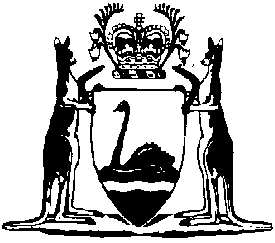 Explosives and Dangerous Goods (Authorised Explosives) Order 2000Compare between:[05 Jun 2004, 00-f0-03] and [01 Mar 2008, 00-g0-05]Western AustraliaExplosives and Dangerous Goods Act 1961Explosives and Dangerous Goods (Authorised Explosives) Order 20001.	Citation		This order may be cited as the Explosives and Dangerous Goods (Authorised Explosives) Order 2000.2.	Commencement		This order comes into operation on the day after the day on which it is published in the Gazette.3.	Explosives declared to be authorised explosives		The explosives specified in Schedule 1 are declared to be authorised explosives for the purposes of the Explosives and Dangerous Goods Act 1961.4.	Former order cancelled		The Explosives and Dangerous Goods (Authorized Explosives) Order 1999 is cancelled.Schedule 1 — Authorised explosives[cl. 3][Schedule 1 amended in Gazette 16 Jan 2001 pp. 336-7; 30 Oct 2001 pp. 5743-4; 22 Jan 2002 p. 360-1; 16 Aug 2002 p. 4207-8; 6 May 2003 p. 1570; 4 Jun 2004 p. 1934-5.]Notes1	This is a compilation of the Explosives and Dangerous Goods (Authorised Explosives) Order 2000 and includes the amendments made by the other written laws referred to in the following table.Compilation tableUN numberSpecified explosives of UN classification 1.1A(0129)Lead Azide(0130)Lead Styphnate(0135)Mercury Fulminate(0114)TetrazeneUN numberSpecified explosives of UN classification 1.1B(0029)Anoline Delay Detonators (ICI)(0029)Austin Delay Primer Delays(0225)Boosters, with Detonator(0029)Capped (Detonator) safety fuse(0360)Capped Fuse Delay Assembly (ICI)(0360)CXA MS Connectors (TES)(0030)Carrick Short Delay Detonators (ICI)(0030)Coal Mine Delay Detonators (Du Pont)(0360)Cordline Delay Detonators (ICI)(0030)Delay Detonators(0029)Detaline MS in the hole Delays (Du Pont)(0029)Detaline MS Surface Delays (Du Pont)(0029)Detaline Starter (Du Pont)(0029)Detonating Relays(0029)Detonators(0029)DRC Detonators (Orica)(0030)Du Pont Acudet Mark V Detonators(0360)Du Pont Detaslide(0030)Du Pont SSS Seismic Detonators(0030)Electric Delay Detonators (ERT)(0030)Electric Detonators(0030)Electric Instantaneous II Detonators (ICI)(0030)Electric Super SP (DWL)(0030)Electric Super Seismicdet (DNAP)(0360)Etinel Non Electric Detonators (ERT)(0360)Exel Bunchdet Detonators (ICI)(0360)Exel Connectadet Detonators (ICI)(0360)Exel Detonators (ICI)(0360)Exel Detonators (MS & LP Series) (ICI)(0362)Exel Develdet Detonators (Orica)(0360)Exel Enduredet Detonators (ICI)(0360)Exel Goldet Detonators (ICI)(0360)Exel Lead-In Line (ICI)(0360)Exel LLHD Detonators (ICI)(0360)Exel MS Connectors (ICI)(0360)Exel Trunkline Delay (ICI)(0360)Fanel Non Electrical Delay Detonators (TES)(0360)Fuse Delay Assembly(0030)High Pressure Cordtex Initiators (ICI)(0030)Instadet Detonators (DWL)(0030)Magnadets (ICI)(0360)M.D.Nonel MS Connectors (DWL)(0030)Nitro Bickford Instantaneous Electric Detonators (DNAP)(0360)Nonel Delay Detonators (ICI)(0360)Nonel GT1 Connectors (ICI)(0360)Nonel GT2 Connectors (ICI)(0360)Nonel GT Detonators (ICI)(0360)Nonel LP Series (DWL)(0360)Nonel MS Connectors (DWL)(0360)Nonel MS Series (DWL)(0360)Nonel SLHD Series (DWL)(0360)Nonel Super LP Series (DWL)(0360)Nonel Super MS Series (DWL)(0029)Nonel Super Snapdet (DWL)(0029)Nonel Super Snapline (DWL)(0360)Nonel Tornado Series Delay Detonators (DNAP)(0360)Nonel UB Surface Series (DWL)(0360)Nonel Unidet Series (DWL)(0029)Plain Detonators No. 8 – Herica (ORICA)(0029)Plain Detonators No. 8 (Sellier & Bellot) (ORICA)(0360)Primadets (TES)(0030)Rock Star Detonators (DWL)(0030)Seismic Electric Detonators(0360)Shock Star MS Delays Detonators (TES)(0029)Siline Delay Detonators (ICI)(0029)Siline Relay Connectors (ICI)(0360)Slider Primer Detonator Assemblies (ICI)(0360)Slider Primer MKIII Delay Detonators (ICI)(0360)Slzock Star Surface Delay Non-Electric Detonators (TES)(0360)Snapline (DNAP)(0030)Sunjed Electric Delay Detonators No. 6 (Asahi)(0030)Sunjed Electric Delay Detonators No. 8 (Asahi)(0030)Sunjed Electric Delay Detonators No. 8S (Asahi)(0029)Super Plain No. 8 Detonators (ICI)(0029)Superseis Blasting Caps (Hercules)(0029)TEC No. 8 Plain Detonators (ERT)(0029)Tecnel MS Connectors (ERT)(0029)Tecnel Non-Electric Detonators (MS & LP Series) (ERT)(0030)Tecnel Seismic Electric Detonators (ERT)(0267)TEC Plain No. 8 Detonators (UEE)(0029)UEE MS Surface Delays (UEE)(0360)Unitec Snap Clip (DNAP)UN numberSpecified explosives of UN classification 1.1C(0160)Ballistite (ICI)(0160)Cordite (ICI)(0160)Du Pont Hi-Skor 700-X(0160)Du Pont Hi-Skor 800-X(0160)Du Pont IMR 3031(0160)Du Pont IMR 4064(0160)Du Pont IMR 4198(0160)Du Pont IMR 4227(0160)Du Pont IMR 4320(0160)Du Pont IMR 4350(0160)Du Pont IMR 4831(0160)Du Pont IMR 4895(0160)Du Pont SR 4756(0160)Du Pont SR 4759(0160)Du Pont SR 7625(0160)Hercules Blue Dot (HM-50)(0160)Hercules Bull’s Eye(0160)Hercules Green Dot(0160)Hercules Herco(0160)Hercules Red Dot(0160)Hercules Reloader (Rifle)(0160)Hercules Unique(0160)Hercules 2400(0160)Mulwala Explosives Factory AR 2051(0160)Mulwala Explosives Factory AR 4002(0160)Olin Propellant Powder WC 231(0160)Olin Propellant Powder WC 296(0160)Olin Propellant Powder WC 452AA(0160)Olin Propellant Powder WC 473AA(0160)Olin Propellant Powder WC 540(0160)Olin Propellant Powder WC 571(0160)Olin Propellant Powder WC 630(0160)Olin Propellant Powder WC 680(0160)Olin Propellant Powder WC 748(0160)Olin Propellant Powder WC 760(0160)Olin Propellant Powder WC 785(0160)Shotgun Powder PSB1 (ERT)(0160)Shotgun Powder PSB5 (ERT)(0160)Smokeless Powder (ICI)UN numberSpecified explosives of UN classification 1.1D(0042)150g African Boosters (DNAP)(0042)400g African Boosters (DNAP)(0081)Ajax (ICI)(0082)Amex (ICI)(0082)Amex LD Series (Orica)(0081)Ammonia Gelatine Dynamite ‘Kiri’ (Asahi)(0081)AN Gelignite (ICI)(0081)AN Gelatine dynamite (ICI)(0082)ANFO (UEE)(0082)Anfo-C (CBS)(0082)Anfo HD (DWL)(0082)Anfo-P (Du Pont)(0082)Anfo PS 50/50 (DWL)(0082)Anfo PS 60/40 (DWL)(0082)Anfo PS 70/30 (DWL)(0082)Anfo PS 80/20 (DWL)(0082)Anfo-S (ERT)(0082)Anforce (ICI)(0065)Anoline Cord (ICI)(0082)Anpower (ICI)(0042)Anzomex Boosters (ICI)(0059)Anzomex Cutters (ICI)(0042)Anzomex Dt Series Primers (ICI)(0042)Anzomex FT Series Primers (ICI)(0042)Anzomex Miniseis P (ICI)(0042)Anzomex Power Plus Primers (ICI)(0042)Anzomex Power Plus Primer PPDT 2100 (ICI)(0042)Anzomex Power Plus Primer PPDT 2400 (ICI)(0042)Anzomex Power Plus Primer PPDT (ICI)(0042)Anzomex Power Plus 1kg Primers (ICI)(0042)Anzomex Power Plus W Primers (ICI)(0042)Anzomex Primer G (ICI)(0042)Anzomex Primers (ICI)(0042)Anzomex Primer Double Prime (ICI)(0042)Anzomex Primer Power Plus 900 (ICI)(0042)Anzomex Primer DT 2400 (ICI)(0042)Anzomex Primer DT 2800 (ICI)(0042)Anzomex Seismic Primers (ICI)(0042)Anzomex Slider Primer (ICI)(0042)Anzomex Slider Primer MKIII (ICI)(0042)Anzomex Sliders (ICI)(0241)Aquacharge Eclipse 550 (ORICA)(0241)Aquacharge Eclipse 551 (ORICA)(0241)Aquacharge (Orica)(0241)Aquacharge Extra (Orica)(0065)Aquaflex (ICI)(3139)Aquamax (Roche)(0081)Aquamex (ICI)(0241)Aquapour (ICI)(0081)Asahi ‘Sakura’ Dynamite(0081)A3 Monobel (ICI)(0065)Atlacord 50 (Atlas)(0065)Atlas No. 18 (CXA)(0065)Atlas No. 25 (CXA)(0042)Austin Delay Primers (Du Pont)(0042)Austin Gold Nuggets (DWL)(0059)Ballistic Disc BD-514 (AET)(0082)Barlite (ERT)(0059)BD 260 (AET)(0065)Bestcord Detonating Cord (Beston)(0042)Black Cap Cast Booster (TES)(0027)Black Powder (ERT)(0081)Blasting Gelatine(0241)Blastrite (TES)(0042)Booster, without Detonator (ERT)(0042)Boosters, without detonators (DNAP)(0241)BS141 (ICI)(0241)BS310 (ICI)(0241)BS 330 (ICI)(0042)BST Cast Boosters (TES)(0065)CBS A-Cord Detonating Cord(0065)CBS Kev Cord(0065)CBS Special 50 Detonating Cord(0042)CBS Superprime Booster(0288)Charge, Cutting, Linear (CCL) (AET)(0042)Commercial Waterproof Primers(0483)Composition TR1 (ADI)(0065)Cordline Cord (ICI)(0065)Cordtex (ICI)(0065)Cordtex (Orica)(0065)Cyclotrimethylene Trinitramine (RDX)(0042)Detadrive Boosters (Du Pont)(0241)Detagel (TES)(0241)Detagel Continuous Presplit (TES)(0065)Detaline Cord (Du Pont)(0241)Detapower RU2 (DNAP)(0042)Detaprime Primers (Du Pont)(0065)Detonating Cord Primer 2100 ST (ICI)(0065)Detonating Cord Primer 2100 STE (ICI)(0065)Detonating Cord Primer 2400 ST (ICI)(0065)Detonating Cord Primer 2400 STE (ICI)(0065)Detonating Cord Primer 2800 ST (ICI)(0065)Detonating Cord Primer 2800 STE (ICI)(0065)Detonating Cord Primer 3000 ST (ICI)(0065)Detonating Cord Primer 3000 STE (ICI)(0042)Detonating Cord Primers (ICI)(0065)Detonating Cord Primers 2100 STC (ICI)(0065)Detonating Cord Primers 2400 STC (ICI)(0065)Detonating Cord Primers 2800 STC (ICI(0065)Detonating Cord Primers 3000 STC (ICI)(0042)Doubledet Booster (DWL)(0042)Doubledet (DNAP)(0082)Du Pont Danfo(0082)Du Pont Danfo E1(0084)Du Pont Detasheet C(0042)Du Pont HDP-1C Profile Primer(0042)Du Pont HDP-12 Primer(0042)Du Pont HDP-20 Primer(0081)Du Pont Seismex(0065)Du Pont Special 18 Detonating Cord(0065)Du Pont Special 25 Detonating Cord(0065)Du Pont Special 30 Detonating Cord(0065)Du Pont Special 40 Detonating Cord(0065)Du Pont Special 50 Detonating Cord(0042)Du Pont Trojan LP8 Primer(0241)Dynolite II (DWL)(0042)Dynoprime (DWL)(0475)Dynoseis (DWL)(0241)Dynosplit (DWL)(0241)Dynosplit L.D. (DWL)(0042)Dyno Stinger (DNAP)(0042)EasiCut Mesh Cutter (Orica)(0082)Econex (ICI)(0065)E Cord (CXA)(0241)Emulex 500 Series (TES)(0241)Emulex 700 Series (TES)(0241)Emuline Continuous (TES)(0241)Emulite 100 (Nitro Nobel)(0241)Emulite 100G (DWL)(0241)Emulite 100M (Dyno Nobel)(0241)Emulite 100W (DWL)(0241)Emulite 105 (Nitro Nobel)(0241)Emulite 130 (DWL)(0241)Emulite 130G (DWL)(0241)Emulite 150 (DWL)(0241)Emulite 150G (DWL)(0241)Emulite 200G (DWL)(0241)Emulite 300G (DWL)(0241)Emulite 415 (DWL)(0241)Emulite 416 (DWL)(0241)Emulite 417 (DWL)(0241)Emulite 850 (DWL)(0241)Emulite 890 (DWL)(0241)Energan ADVANTAGE Series (Orica)(0241)Energan Eclipse 600 Series (ORICA)(0241)Energan Eclipse 601 Series (ORICA)(0241)Energan Extra (Orica)(0241)Energan Gold 2660Xi (ORICA)(0241)Energan VE (Orica)(0241)Energan Xtreme (Orica)(0042)Ensign Bickford 340g Cast Boosters(0042)Ensign Bickford 460g Cast Boosters(0042)Ensign Bickford H.D. Primacord(0042)Ensign Bickford Primacord, Detacord(0042)Ensign Bickford Primacord, E Cord(0042)Ensign Bickford Primacord, Strip Mine Special(0042)Ensign Bickford RX Primaline(0042)Ensign Bickford Slip-on Boosters(0081)Exactex (ICI)(0042)Exelprime 600 (ICI)(0065)Ezicord (Blast-Tech)(0065)FS Seismic Detonating Cord (DWL)(0065)400 Grain Primacord Initiators (Du Pont)(0065)400 Plastic (EB)(0027)Gearhart-Owen Black Powder Fg(0027)Gearhart-Owen Black Powder FFg(0027)Gearhart-Owen Black Powder FFFg(0027)Gearhart-Owen Black Powder FFFFg(0081)Gelamite D(0081)Gelex (ICI)(0081)Gelobel (ICI)(0065)Geoflex (ICI)(0081)Geophex (ICI)(0081)Goma (ERT)(0042)Green Cap Cast Booster (TES)(0340)Guncotton(0027)Gunpowder(0241)Handibulk Supawet Series (Orica)(0042)HDP 120 (DWL)(0042)HDP 150 Boosters (DNAP)(0042)HDP 150gm Boosters (DNAP)(0042)HDP 400 Boosters (DNAP)(0042)HDP 400 LP Booster (DWL)(0042)HDP 400 LP (DWL)(0042)HDP 900 (DWL)(0042)HDP NDS Cast Booster (DWL)(0042)HDP Primers (Du Pont)(0059)Hemispherical Shaped Charge HSC-53 (AET)(0059)Hemispherical Shaped Charge HSC-300 (AET)(0081)Hi-Cap (Du Pont)(0081)Higel (ICI)(0483)HLX Sheet Explosives (ICI)(0081)Hi-Velocity Gelatin (Du Pont)(0241)HN Heavy ANFO (Quantum)(0081)Hydrogel (ICI)(0241)Hydromex (ICI)(0241)Hydromite 600 Series (TES)(0065)IDL Detonating Cord(0241)Impact 20 (ICI)(0241)Impact 30 (ICI)(0241)Impact 50 (ICI)(0241)Impact 100 (ICI)(0241)Impact 150 (ORICA)(0241)Iregel (ICI)(0042)Johnson Primaboost(0082)Johnson Stope Charge (JHT Aust)(0042)Johnson TNC(0241)Jumboprime (ORICA)(0081)K-Pipecharge (DWL)(0081)Katsura Semi-Gelatine Dynamite (Asahi)(0042)Megaprime and BST Cast Booster (Blast-Tech)(0042)Magnaprimers (ICI)(0084)Metabel (ICI)(0241)Minerite 2 (TES)(0241)Molanal (ICI)(0241)Molanite 70B (ICI)(0241)Molanite 95 (ICI)(0241)Molanite 95B (ICI)(0241)Molanite 95BP (ICI)(0241)Molanite 104 (ICI)(0241)Molanite 110 (ICI)(0241)Molanite 115 (ICI)(0082)M-Pak 600 (Monsanto)(0082)M-Pak 662 (Monsanto)(0081)Monograin (ICI)(0081)Morcol (ICI)(0082)Nilite 303 (Du Pont)(0082)Nitramon S (Du Pont)(0042)Nitramon S Primers (Du Pont)(0082)Nitrex (TES)(0340)Nitro-cellulose(0340)Nitro-cotton(0042)Nobel Boosters (ICI)(0082)Nobel Drimix (ICI)(0081)Nobel-Prime (DWL)(0042)Nobel Seismic Boosters (ICI)(0241)Novalite Series (ORICA)(0042)Orange Cap Cast Booster (TES)(0042)Orica Pentex Cast Boosters (Beston)(0150)Penta-erythritol-tetranitrate (PETN)(0065)Pentacord 3PE (TES)(0065)Pentacord 5PE (TES)(0042)Pentex PPP Boosters (Orica)(0042)Pentex H Boosters (Orica)(0151)Pentolite (ICI)(0081)Plastergel (ICI)(0241)Powerbulk Drive (Orica)(0059)Powercone Shaped Charge Blasting Device (DWL)(0065)Powercord (ICI)(0065)Powerflex 5 Detonating Cord (ICI)(0241)Powergel 2131 (ICI)(0241)Powergel 2841 (ICI)(0241)Powergel 2851 (ICI)(0241)Powergel 2931 (ICI)(0241)Powergel 2941 (ICI)(0241)Powergel 3151 (ICI)(0241)Powergel ADVANTAGE Series (Orica)(0241)Powergel Backcut (ICI)(0241)Powergel Breaker (ICI)(0241)Powergel Buster (ICI)(0241)Powergel Deep 2800 Series (ORICA)(0241)Powergel Eclipse 501 Series (ORICA)(0241)Powergel Magnum II (ICI)(0241)Powergel Magnum 365 (ICI)(0241)Powergel Magnum 3151 (ICI)(0241)Powergel Magnum (Orica)(0241)Powergel Nova 2600 Series (ORICA)(0241)Powergel P (ICI)(0241)Powergel Perimeter (ICI)(0241)Powergel Perimeter 3000 (ICI)(0241)Powergel Permitted 2000(0241)Powergel Permitted 3000 (ICI)(0241)Powergel Powerfrag (ICI)(0241)Powergel Powerprime (ICI)(0241)Powergel Pulsar 3131 (ICI)(0241)Powergel Pyromex (ICI)(0241)Powergel Reflex 3000 (ICI)(0241)Powergel Seismic (ICI)(0241)Powergel Seismic 3000 (ICI)(0241)Powergel Trimex 3000 (ICI)(0241)Powergel VE (Orica)(0241)Powergel Vulcan 2900 Series (ORICA)(0241)Powergel Xtreme (Orica)(0241)Powermite (DWL)(0042)Powermite Pro (Orica)(0241)Powerpac (ICI)(0241)Powerpac 3000 (ICI)(0241)Powershear (ICI)(0241)Powersplit (ICI)(0241)Powersplit W (Orica)(0065)Premium Ribcord (ICI)(0082)Prillit A (Nitro Nobel)(0082)Prillit B (Nitro Nobel)(0082)Prillit C (Nitro Nobel)(0065)Primacord – 40 RDX Nylon Ribbon (ICI)(0065)Primaflex (CXA)(0084)Primasheet 1000 (ICI)(0042)Procore Boosters(0065)Profiler (Orica)(0065)Pyrochord (Orica)(0442)QDC5 (Rockmin)(0081)Quarigel (ICI)(0081)Quarry Monobel (ICI)(0241)Razorback (Orica)(0081)Red Arrow (Du Pont)(0241)Red Keg Blue (TRKC)(0241)Red Keg Red (TRKC)(0241)Red-X (Extech)(0065)Redcord (ICI)(0042)Ringprime (DWL)(0042)Riobooster 150 (UEE)(0042)Riobooster 400 (UEE)(0241)Riogel EP (UEE)(0241)Riogel (ERT)(0241)Riogel 600 (ERT)(0241)Riogel 600 LD30 (ERT)(0241)Riogel 600 LD50 (ERT)(0241)Riogel 916 (ERT)(0241)Riogel F (ERT)(0241)Riogel G (ERT)(0241)Riogel TTX Packages (ERT)(0241)Riolift (ERT)(0241)Riomex 20 Series (ERT)(0241)Rioprime (ERT)(0241)Riosplit (ERT)(0042)Rock Crusher Boosters 454 grams (TES)(0042)Rock Crusher Boosters 908 grams (TES)(0081)Rollex 60 (ICI)(0081)Roxite (ICI)(0241)Sabre (DNAP)(0082)Sanfold 30 (DWL)(0082)Sanfold 50 (DWL)(0082)Sanfold 70 (DWL)(0241)Scalex 30 (ERT)(0241)Scalex 50 (ERT)(0065)Scotch Cord (Atlas)(0082)Seismex (Du Pont)(0042)Seismex Primer (Du Pont)(0082)Seismic Barlite (ERT)(0042)Seismic Starters (ERT)(0081)Seismograph Hi-Velocity Gelatin(0081)Semigel (ICI)(0059)Shaped Charges(0065)Shearcord (ICI)(0042)Silver Nugget Cast Booster (TES)(0065)Slidercord (ICI)(0065)Sliderline Detonating Cord (ICI)(0241)Slurran 916 (CBS)(0081)SN Gelatine Dynamite (ICI)(0081)SN Gelignite (ICI)(0082)Softload (Roche)(0082)Softload T2 (Roche)(0065)Special 18AA Detonating Cord (DWL)(0065)Special 25AA Detonating Cord (DWL)(0065)Special 50AA Detonating Cord (DWL)(0065)Special 18T Detonating Cord (DNAP)(0065)Special 25T Detonating Cord (DNAP)(0065)Special 50T Detonating Cord (DNAP)(0081)Special Gelatin(0042)Stopeprime (ICI)(0065)Stripcord (ICI)(0082)Superseis Seismic Charges (Hercules)(0082)Throwmax (Roche)(0241)Titan 1000 Heavy ANFO Series (DNAP)(0241)Titan 2000 Gassed Series (DNAP)(0241)Titan 2000 Heavy ANFO Series (DNAP)(0241)Titan 2000s (DNAP)(0241)Titan 2000 Solid Sensitised Blend Series (DNAP)(0241)Titan 2100 Emulsion ANFO Blend — Solid Sensitised (DNAP)(0241)Titan 2100 Emulsion — Gassed (DNAP)(0241)Titan 2100 Emulsion — Solid Sensitised (DNAP)(0241)Titan 3000 Solid Sensitised Blend Series (DNAP)(0241)Titan 4000 Heavy ANFO Series (DNAP)(0241)Titan 5000 Heavy ANFO Series (DNAP)(0241)Titan 6000 Gassed Series (DNAP)(0241)Titan 6000 Heavy ANFO Series (DNAP)(0241)Titan 6100 Emulsion-Gassed (DNAP)(0042)Titan Boosters 25(0065)Totalcord-3 (TES)(0065)Totalcord-5 (TES)(0065)Totalcord-10 (TES)(0042)Totalprime (TES)(0081)Toval (Du Pont)(0241)Tovex 90 (Du Pont)(0241)Tovex 90 BAK PAK (Du Pont)(0241)Tovex 100 (Du Pont)(0241)Tovex 200 (Du Pont)(0241)Tovex 472 (Du Pont)(0241)Tovex 473 (Du Pont)(0241)Tovex 500 (Du Pont)(0241)Tovex 650 (Du Pont)(0241)Tovex 700 (Du Pont)(0241)Tovex 800 (Du Pont)(0241)Tovex DX (Du Pont)(0241)Tovex Extra-R (Du Pont)(0241)Tovex Extra Plus (Du Pont)(0241)Tovex Hi-Drive (Du Pont)(0241)Tovex PP (Du Pont)(0241)Tovex Pumpex (Du Pont)(0241)Tovex PX (Du Pont)(0241)Tovex Quarry Master (Du Pont)(0241)Tovex Super Quarry Master (Du Pont)(0241)Tovex SDX (Du Pont)(0241)Tovex S1 (Du Pont)(0209)Trinitrotoluene (TNT)(0042)Trojan Boosters (UEE)(0042)Trojan Superprime Boosters (CBS)(0065)Trunkcord (ICI)(0065)Tuffcord (ICI)(0042)UEE Booster 26 (ERT)(0065)UEE Detonating Cord (UEE)(0065)Uniflex 3.6 Detonating Cord (ICI)(0065)Uniline Cord (ICI)(0065)Union Detonating Fuse(0081)Vibrogel 3(0082)Vibronite B(0082)Vibronite B-1(0082)Vibronite S(0042)Vibronite S Primers(0042)Water Work Boosters(0042)White Cap Cast Booster(0081)Win Coal(0065)XT Primacord (CXA)(0082)Xtreme (Orica)(0081)Yellow Tube Charge (DNAP)UN numberSpecified explosives of UN classification 1.1G(0333) Fireworks Composition(0428)Le Maitre, Giant(0194)Socket Distress Signals(0194)Socket Light Signals(0196)Socket Sound Signals(0196)Sound Signal RocketsUN numberSpecified explosives of UN classification 1.2B(0107)Fuzes, detonatingUN numberSpecified explosives of UN classification 1.2C(0328)Cartridges for weapons, inert projectile(0381)Rock Tek DPI Cartridges (Rockmin)UN numberSpecified explosives of UN classification 1.2G(0334) Distress Rocket Signals(0314)Electric Fuse Igniters(0009)Incendiary Shells(0238)Pains Wessex 41mm Rocket for Speedline (0015)(0334)Regulation Distress Rockets 454g(0238)Schermuly 41mm Rocket for Speedline (0015)(0041)Star ShellsUN numberSpecified explosives of UN classification 1.3C(0161)Alliant Blue Dot (Wesfire) (0161)Alliant Bulls Eye (Wesfire)(0161)Alliant Green Dot (Wesfire)(0161)Alliant Herco (Wesfire)(0161)Alliant Red Dot (Wesfire)(0161)Alliant Reloader Series (Rifle) (Wesfire)(0161)Alliant Unique (Wesfire)(0161)Alliant 2400 (Wesfire)(0161)American Select (Wesfire)(0161)AP 70 (ADI)(0161)AP 90 (ADI)(0161)AP 100 (ADI)(0161)AR 2205 (ADI)(0161)AR 2206 (ADI)(0161)AR 2207 (ADI)(0161)AR 2208 (ADI)(0161)AR 2208BD (ADI)(0161)AR 2209 (ADI)(0161)AR 2213SC (ADI)(0161)AR 2214 (ADI)(0161)AR 2217 (ADI)(0161)AR 2218 (ADI)(0161)AS 30 (ADI)(0161)BenchMark 1 (ADI)(0161)BenchMark 2 (ADI)(0417)Cartridges for weapons, inert projectile(0161)Mulwala Explosives Factory AS 50(0161)Olin Propellant Powder AA90 (OLI)(0161)Olin Propellant Powder WSX110 (OLI)(0161)Olin Propellant Powder WSX170 (OLI)(0161)Steel (Wesfire)UN numberSpecified explosives of UN classification 1.3G(0035)Asahi CCR Explosive Charges(0195)Comet Handflare, Red No. 1323(0195)Comet Handflare, Red No. 1324(0195)Comet Handflare, White No. 1325(0195)Comet Parachute Signal Rocket, Red No. 1232(0195)Comet Parachute Signal Rocket, Red No. 1238(0195)Comet Parachute Signal Rocket, Red No. 1234(0240)Comet Rocket, Line Throwing No. 1127(0101)Fuses for Shells, Bombs and Flares(0335)Giant Sparklers(0240)Ikaros-Line, Self Contained Line Throwing Appliance (WIL)(0195)Ikaros Rocket Parachute Flare (WIL)(0101)Instantaneous Fuse(0335)Manufactured fireworks - other than shopgoods(0195)Pains Wessex 38mm Hand Held Rocket Mk 3, 2 Star Red (0824)(0195)Pains Wessex 38mm Hand Held Rocket Mk 3 Illuminating (0803)(0195)Pains Wessex 38mm Hand Held Rocket Mk 3, Para Red (0801)(0195)Pains Wessex 38mm Hand held Rocket Mk 3, Radaflare (0851)(0054)Pains Wessex Miniflare 3 (2091)(0054)Pains Wessex Miniflare Green (2072)(0054)Pains Wessex Miniflare Red (2071)(0054)Pains Wessex Miniflare White (2073)(0240)Pains Wessex Speedline Self-contained Line Throwing Unit, 250mm (0001)(0430)Pyroflash Theatrical Flash Cartridge (LEM)(0195)Schermuly 38mm Hand Held Rocket Mk 3, 2 Star Red (0824)(0195)Schermuly 38mm Hand Held Rocket Mk 3, Illuminating (0803)(0195)Schermuly 38mm Hand Held Rocket Mk 3, Para Red (0801)(0195)Schermuly 38mm Hand Held Rocket Mk 3, Radaflare (0851)(0054)Schermuly Miniflare 3 (2091)(0054)Schermuly Miniflare Green (2072)(0054)Schermuly Miniflare Red (2071)(0054)Schermuly Miniflare White (2073)(0240)Schermuly Speedline Self-contained Line Throwing Unit, 250mm (0001)(0333)Shower of Sparks (HOW)(0333)Silver Jets (HOW)(0335)SparklersUN numberSpecified explosives of UN classification 1.4B(0255)Dynadet-TE-Instantaneous Detonators (ORICA)(0255)Detonators-Electronic, Dynatronic (ORICA)(0255)Electric Instantaneous II Detonators (in original packaging) (ICI)(0361)Exel Connectadet Detonators (in original packaging) (ICI)(0361)Exel Detonators (MS and LP Series) (in original packaging) (ICI)(0361)Exel Goldet Detonators (in original packaging) (ICI)(0361)Exel Trunkline Delay (in original packaging) (ICI)(0361)EZ Trunkline Delay (EZTL) Primadet Nonelectric Delay Detonators (DNAP)(0255)i-kon Detonators (Orica)(0255)Initiator Type EB 1A8 (Fire Science)(0255)Initiator Type EB 106 (Fire Science)(0361)Riotec LP Delays (UEE)(0361)Riotec MS Connectors (UEE)(0361)Riotec MS Delays (UEE)(0361)Riotec Trunkline Delays (UEE)(0361)Riotec Unitec Connectors (UEE)(0361)Tecnel MS Connectors (ERT)(0361)Tecnel Non-Electric Detonators (MS and LP Series) (ERT)(0361)Tecnel TLD Connectors (UNITEC) (UEE)(0361)Tecnel Trunkline Delays TTC (UEE)(0255)UNI Tronic Electronic Delay Detonators (Sasol)UN numberSpecified explosives of UN classification 1.4C(0338) Ramset RP-4 Pellets(0276)RockStick 45/20 (Brandrill)(0276)Rockstik 45/40 Booster Charges (Brandrill)(0276)RockStick 45/40 (Brandrill)(0276)Rockstik 45/60 Booster Charges (Brandrill)(0276)RockStick 45/60 (Brandrill)UN numberSpecified explosives of UN classification 1.4G(0336) Aluminium Torches(0325)Asahi CCR Electric Igniters(0431)Blakes Fireworks Flame Projector (CDA)(0431)Blakes Fireworks Maroons (CDA)(0336)Blakes Fireworks Gerbs (CDA)(0197)Buoyant Smoke Signal (Article No. 03.13 342100) (WIL)(0197)Comet Light Smoke Signal No. 1215(0197)Comet Light Smoke Signal, Orange No. 1320(0197)Comet Smoke Torch, Orange No. 1322(0325)Fuse Igniters(0325)Howard Fuse Igniters(0431)Jem Stage FX Cartridges-Coloured Flashes(0336)Le Maitre Gerbs, 4oz and 8oz Various Colours(0336)Le Maitre Ice Fountains(0431)Le Maitre Jet Cartridges, Various Heights(0431)Le Maitre Maroons, Micodets/Small Large(0431)Le Maitre Mini Gerbs, Various Colours(0197)Lifebuoy Light & Smoke Marker (Article No. 01.3052A/-345100) (WIL)(0197)Lifebuoy Smoke Marker Signal (Article No. 01.38) (WIL)(0336)Magnesium Torches(0197)Orion Handsmoke Orange (B620) (WIL)(0312)Pains Wessex 1½" Signal Cartridge Green (2542)(0312)Pains Wessex 1½" Signal Cartridge Illuminating (2543)(0312)Pains Wessex 1½" Signal Cartridge Red (2541)(0312)Pains Wessex 26.5mm Signal Cartridge Green (2532)(0312)Pains Wessex 26.5mm Signal Cartridge Red (2531)(0312)Pains Wessex 26.5mm Signal Cartridge White (2533)(0197)Pains Wessex Buoysmoke Marker (1651)(0325)Pains Wessex Cartridge for 41mm Rocket (0022)(0191)Pains Wessex Day and Night Distress Signal (3031)(0197)Pains Wessex Man-over-board Marker (1652)(0191)Pains Wessex Navigational Flare (1123)(0191)Pains Wessex Pinpoint Red (1021)(0191)Pains Wessex Red Handflare Mk 2(0197)Pains Wessex Screening Smoke (Rifle Discharged)(0325)Pains Wessex Speedline Igniter (0024)(0191)Pains Wessex White Handflare Mk 2(0191)Phoenix Red Handflare Mk 2(0191)Phoenix White Handflare Mk 2(0066)Plastic Igniter Cord(0191)Polar Mark 2 Hand Flare (WIL)(0431)Pyronex (CSS)(0325)Safety Fuse Lighters(0312)Schermuly 1½" Signal Cartridge Green (2542)(0312)Schermuly 1½" Signal Cartridge Illuminating (2543)(0312)Schermuly 1½" Signal Cartridge Red (2541)(0312)Schermuly 26.5mm Signal Cartridge Green (2532)(0312)Schermuly 26.5mm Signal Cartridge Red (2531)(0312)Schermuly 26.5mm Signal Cartridge White (2533)(0197)Schermuly Buoysmoke Marker (1651)(0325)Schermuly Cartridge for 41mm Rocket (0022)(0191)Schermuly Day and Night Distress Signal (3031)(0197)Schermuly Man-over-board Marker (1652)(0191)Schermuly Navigational Flare (1123)(0191)Schermuly Pinpoint Red (1021)(0191)Schermuly Red Handflare Mk 2(0197)Schermuly Screening Smoke (Rifle Discharged)(0325)Schermuly Speedline Igniter (0024)(0191)Schermuly White Handflare Mk 2(0336)Snaps for Bon Bon Crackers(0312)Very Light CartridgesUN numberSpecified explosives of UN classification 1.4S(0337) Amorces(0012)Birdfrite Cracker Cartridges(0405)Birdfrite MK2 Cartridges (ADI)(0432)Blakes Fireworks Coloured Fire (CDA)(0432)Blakes Fireworks Coloured Smoke, 7 sec, 20 sec and30 sec (CDA)(0432)Blakes Fireworks Confetti Cartridges (CDA)(0432)Blakes Fireworks Glitter Cartridges (CDA)(0432)Blakes Fireworks Gold Star (CDA)(0432)Blakes Fireworks Micropuff (CDA)(0432)Blakes Fireworks Silver Star (CDA)(0432)Blakes Fireworks Smokepuff (CDA)(0432)Blakes Fireworks Streamers Cartridges (CDA)(0432)Blakes Fireworks Theatre Flash (CDA)(0337)Crack Shots(0349)Exel Connectaline (Orica)(0349)Exel Signal Tube (ICI)(0454)Fusehead Assemblies (RBS)(0323)12 Gauge Boulder Buster Cartridge (AMQ)(0337)Howard Flash Pots(0193)Howard Railway Track Signals (HOW)(0337)Howard Smoke Canisters (WPG)(0206)Igniter Cord Connectors(0432)Jem Stage Fx Cartridges-Coloured Fires(0432)Jem Stage Fx Cartridges-Coloured Smoke(0431)Jem Stage Fx Cartridges-Maroons(0405)Jem Stage Fx Cartridges-Stage Fright(0432)Le Maitre Coloured Fire Cartridges Various Colours(0432)Le Maitre Flash Cartridges, Various Colours(0432)Le Maitre Flash Tubes various(0432)Le Maitre Jets Various Heights(0432)Le Maitre Mine Stage 3M and 5M, various(0432)Le Maitre Mini Gerbs, various colours(0432)Le Maitre Professional Products, Robotics, Aladdin Smokes, Airburst, Phantom Flames, Gunflash(0432)Le Maitre Projection Cartridges, Streamer/Confetti/Glitter(0432)Le Maitre Pyro Pot(0432)Le Maitre Smoke Cartridges, 7 and 30 sec, Various Colours(0432)Le Maitre Star Cartridges, Various Colours (X)(0206)Multiple Safety Fuse Igniters(0206)Nobel Electric Delay Action Fuses(0349)Nonel Extendaline (DWL)(0367)Nonel Tube (ICI)(0432)Nonex Safety Cartridges (NXCO)(0337)Pains Wessex Coloured Signal Smoke (screw top grenade) Blue (1681)(0337)Pains Wessex Coloured Signal Smoke (screw top grenade) Green (1679)(0337)Pains Wessex Coloured Signal Smoke (screw top grenade) Red (1677)(0337)Pains Wessex Coloured Signal Smoke (screw top grenade) Yellow (1675)(0337)Pains Wessex Coloured Smoke Mk 1(0337)Pains Wessex Lifesmoke (1601)(0373)Pains Wessex Orange Handsmoke Mk A(0373)Pains Wessex Orange Handsmoke Mk 3(0337)Pains Wessex Parasmoke Blue (1716)(0337)Pains Wessex Parasmoke Green (1715)(0337)Pains Wessex Parasmoke Orange (1711)(0337)Pains Wessex Parasmoke Red (1714)(0337)Pains Wessex Parasmoke White (1712)(0337)Pains Wessex Parasmoke Yellow (1713)(0337)Pains Wessex Security Bag Smoke – Electric Ignition (1693)(0337)Pains Wessex Security Bag Smoke – Percussion Ignition (1692)(0337)Pains Wessex Signal Smoke 54 sec. (1674)(0454)PCF Cartridge Igniter (RBS)(0432)15mm PCF Safety Cartidges (Brandrill)(0349)27.5mm PCF Safety Cartridges (Brandrill)(0432)27.5mm PCF Safety Cartridges, 30g (Brandrill)(0432)27.5mm PCF Safety Cartridges, 60g (Brandrill)(0432)27.5mm PCF Safety Cartridges, 90g (Brandrill)(0323)42 mm PCF Safety Cartridges (RBS)(0323)60 mm PCF Safety Cartridges (RBS)(0373)Phoenix Orange Handsmoke Mk A(0373)Phoenix Orange Handsmoke Mk 3(0044)Primers, Cap Type(0432)Quickdraw Propelling Charge (Brandrill)(0193)Railway Fog Signals(0323)Ro-Bust Cartridges (Maclean)(0323)RocKracker 38/40 Cartridge (RockTek)(0323)RocKracker 38/60 Cartridge (RockTek)(0432)42mm Rock Stik Cartridges (Brandrill)(0055)RockTek Impact Fuse (RBS)(0012)Safety Cartridges(0105)Safety Fuse Ex Wasagchemie (ICI)(0432)Safex (Bricol)(0337)Schermuly Coloured Signal Smoke (screw top grenade) Blue (1681)(0337)Schermuly Coloured Signal Smoke (screw top grenade) Green (1679)(0337)Schermuly Coloured Signal Smoke (screw top grenade) Red (1677)(0337)Schermuly Coloured Signal Smoke (screw top grenade) Yellow (1675)(0337)Schermuly Coloured Smoke Mk 1(0337)Schermuly Lifesmoke (1601)(0373)Schermuly Orange Handsmoke Mk A(0373)Schermuly Orange Handsmoke Mk 3(0337)Schermuly Parasmoke Blue (1716)(0337)Schermuly Parasmoke Green (1715)(0337)Schermuly Parasmoke Orange (1711)(0337)Schermuly Parasmoke Red (1714)(0337)Schermuly Parasmoke White (1712)(0337)Schermuly Parasmoke Yellow (1713)(0337)Schermuly Security Bag Smoke – Electric Ignition (1693)(0337)Schermuly Security Bag Smoke – Percussion Ignition (1692)(0105)Selected Buff Safety Fuse (ICI)(0044)Shotshell Primers Type G (UEE)(0337)Streamer Bombs(0323)T+ Couplings(0105)TEC Safety Fuse (ERT)(0337)Throw-downs(0105)UEE Safety Fuse (UEE)(0105)Unikord Safety Fuse (DNAP)(0456)Uni Tronic detonator Series 235 (Sasol)(0456)Uni Tronic detonator Series 335 (Sasol)(0405)Very Signal Cartridge (WIL)(0454)Vulcan Fuse Heads (Brandrill)(0105)Yellow Clover Safety Fuse (ICI)UN numberSpecified explosives of UN classification 1.5D(0331) Anrub (CRA) (0332)Aquamax Emulsion Blend (Sasol)(0332)Blastmax (TES)(0332)Detapower (DWL)(0332)Detapower 300S (DNAP)(0332)Detapower 360S-390S (DNAP(0332)Detapower 400S (DWL)(0332)Detapower 460-490 (DWL)(0332)Detapower Hi Inhibited Heavy Anfo (DWL)(0332)Detapower Hi II Inhibited Emulsion Blend (DNAP)(0332)Detapower Hi II Inhibited Heavy Anfo (DNAP)(0332)Detapoweran 4000 (DWL)(0332)Detapoweran 7000 (DWL)(0332)Emulan 7000 (DWL)(0332)Emulan 8000 (DWL)(0332)Emulite 200 (DWL)(0332)Emulite 300 (DWL)(0332)Emulite 850 (DWL)(0332)Emulite 1220 (Nitro Nobel)(0332)Fix - Emulsion (DWL)(0332)Fragmax 100 (TES)(0332)Hexapour (TES)(0331)Isanol (ERT)(0332)Jubilee 100 (CBS)(0332)Jubilee 200 (CBS)(0332)Jubilee 600 (CBS)(0332)Powerbulk UH (ICI)(0332)Powergel 2500 UB (ICI)(0332)Powergel 2500 UBX (ICI)(0332)Powergel Gold 2500 (ICI)(0332)Powergel Gold 2510 (ICI)(0332)Powergel Gold 2520 (ICI)(0332)Powergel Gold 2530 (ICI)(0332)Powergel Gold 2540 (ICI)(0332)Powergel Gold 2550 (ICI)(0332)Powergel Gold 2560 (ICI)(0332)Powergel Marathon 2700 Series (ORICA)(0332)Powergel Nova 2500 Series (ORICA)(0332)Q-Max (Q-Max)(0332)Rioflex+ (UEE)(0332)Rioflex CN (UEE)(0332)Rioflex SN (UEE)(0332)Riogel TTX Bulk (ERT)(0332)RU1 (DWL)(0332)RU3 (DWL)(0332)RU4 (DWL)(0332)Titan 1000 Emulsion ANFO Blend Series (DNAP)(0332)Titan 1000 Solid Sensitised Emulsion Blend (DNAP)(0332)Titan 2000 Emulsion ANFO Blend Series (DNAP)(0332)Titan 3000 Series (DNAP)(0332)Titan 4000 Emulsion ANFO Blend Series (DNAP)(0332)Titan 5000 Emulsion ANFO Blend Series (DNAP)(0332)Titan 6000 Emulsion ANFO Blend Series (DNAP)(0332)Titan 6000s (DNAP)(0332)Tovex E (Du Pont)(0332)Tovex BE (Du Pont)(0332)Tovex BE L.D. (Du Pont)(0332)Tovex Extra (Du Pont)(0332)Tovex Extra LD (Du Pont)(0332)AU100 Watergel (TES)(0332)AU200 Watergel (TES)(0332)AU600 Watergel (TES)CitationGazettalCommencementExplosives and Dangerous Goods (Authorised Explosives) Order 200017 Oct 2000 p. 5771-8718 Oct 2000 (see cl. 2)Explosives and Dangerous Goods (Authorised Explosives) Amendment Order 200016 Jan 2001 pp. 336-717 Jan 2001 (see cl. 2)Explosives and Dangerous Goods (Authorised Explosives) Amendment Order 200130 Oct 2001 p. 5743-431 Oct 2001 (see cl. 2)Explosives and Dangerous Goods (Authorised Explosives) Amendment Order 200222 Jan 2002 p. 360-123 Jan 2002 (see cl. 2)Explosives and Dangerous Goods (Authorised Explosives) Variation Order (No. 2) 200216 Aug 2002 p. 4207-817 Aug 2002 (see cl. 2)Explosives and Dangerous Goods (Authorised Explosives) Variation Order 20036 May 2003 p. 1569-707 May 2003 (see cl. 2)Explosives and Dangerous Goods (Authorised Explosives) Variation Order 20044 Jun 2004 p. 1934-55 Jun 2004 (see cl. 2)